Совет депутатов МО «Казахское сельское поселение»двадцатая очередная сессия 4-ого созыва Совета депутатовМО «Казахское сельское поселение»Решение      от  10.05. 2018г.                          с.Жана-Аул                            № 20-3О внесении изменений и дополнений  в решение сельского Совета депутатов муниципального образования «Казахское  сельское поселение» от 28.02.2018 г. № 19-2В соответствии с Федеральным законом от 04.10.2014г. №284-ФЗ «О внесении изменений в статьи 12 и 85 части первой и часть вторую Налогового кодекса РФ и признание утратившим силу Закона РФ «О налогах на имущество физических лиц» сельский Совет депутатов муниципального образования «Казахское сельское поселение» решил:1. В решении № 19-2 от 28.02.2018г. «О внесении изменений в решение сельского Совета депутатов муниципального образования «Казахское  сельское поселение» от 12.11.2014 г. № 6 «О налоге на имущество физических лиц на территории Казахского сельского поселения»- в первом абзаце слова «В соответствии с Законом Российской Федерации от 09.12.1991 года № 2003-1 «О налогах на имущество физических лиц»» исключить;- абзац первый изложить в следующей редакции «В соответствии с Федеральным законом от 04.10.2014г. №284-ФЗ «О внесении изменений в статьи 12 и 85 части первой и часть вторую Налогового кодекса РФ и признание утратившим силу Закона РФ «О налогах на имущество физических лиц»»     2. Настоящее решение  распространяется на правоотношение возникшие 01.01.2016г.      3. Настоящее решение вступает в силу с момента официального опубликования.4. Опубликовать в газете «Чуйские зори».      РЕСПУБЛИКА АЛТАЙМУНИЦИПАЛЬНОЕ ОБРАЗОВАНИЕ КАЗАХСКОЕ СЕЛЬСКОЕ ПОСЕЛЕНИЕ                  649785 с. Жана-Аул        ул. Абая, 12       тел. 22-2-66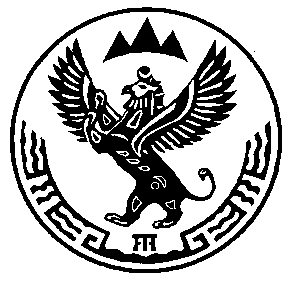 АЛТАЙ РЕСПУБЛИКА МУНИЦИПАЛ ТÖЗÖЛМÖКАЗАХСКОЕ СЕЛЬСКОЕ  ПОСЕЛЕНИЕ     649785 Жана-Аул  j.    Абая  ором, 12    тел.22-2-66Председатель Совета депутатов МО «Казахское сельское поселение»Глава МО «Казахское сельское поселение»____________Е.Б. Едильбаев____________Т.А.Ибраимов